閲覧用利尻礼文サロベツ国立公園御崎園地改修工事実施設計委託業務特記仕様書令和５年８月北海道宗谷総合振興局保健環境部環境生活課建築設計・耐震診断業務委託特記仕様書Ⅰ　業務概要１　業務名称　　　　（利尻礼文サロベツ国立公園御崎園地改修工事実施設計委託業務）２　計画施設の概要(1)施設名称	（＿御崎園地　公衆便所　休憩所　　＿＿＿＿＿＿＿＿＿＿＿＿＿＿＿＿＿＿）(2)敷地の場所	（＿利尻町仙法志御崎144番地＿＿＿＿＿＿＿＿＿＿＿＿＿＿＿＿＿＿＿＿＿）(3)施設用途	（＿公衆便所　休憩所　＿＿＿＿＿＿＿＿＿＿＿＿＿＿＿＿＿＿＿＿＿＿＿＿）平成31年国土交通省告示第98号別添二　第４号　第１類とする。３　設計与条件(1)敷地の条件ａ　敷地の面積				（＿＿　　　　　　　　　　　　　　　１，４４３＿㎡）ｂ　用途地域及び地区の指定		（＿＿自然公園法第２種特別地域＿＿＿＿＿＿＿＿＿＿）(2)施設の条件ａ　施設の延べ面積			（＿　　＿公衆便所３５㎡　　　　　　　休憩所４８㎡）ｂ　構造・規模		（公衆便所＿木造平屋１階建て１戸数　休憩所木造平屋１階建て１戸数）ｃ　付帯工事概要			（　　　　　　＿＿＿＿＿＿＿＿＿＿＿＿＿＿＿＿＿＿）ｄ　設備概要				（＿＿＿＿＿＿＿＿＿＿＿＿＿＿＿＿＿＿＿＿＿＿＿＿）ｅ　耐震安全性の分類「道有施設（建築物）の総合耐震計画基準」（平成13年3月20日付け建築第66号による。）耐震安全性の分類は以下のとおりとする。1)　構造体				Ⅲ類2)　建築非構造部材			Ｂ類3)　建築設備			乙類(3)建設の条件ａ　予定工事費				（20百万円）ｂ　建設予定工期			（令和６年６月　～　令和６年１２月）(4)設計与条件については、次による。ａ　公園計画図提供ｂ　平成14年度　利尻礼文サロベツ国立公園御崎園地工事設計図提供ｃ　照明はＬＥＤ照明を使用し、タイマー及び人感センサーを併用する。ｄ　自動ドアは設置しない（自動ドアではなく、開き戸にドアクローザーを設置、又は軽い開き戸で重りの等の作用により自動で閉まるようにする）ｅ　トイレの外壁の色は「焦茶色」とする。ｆ　トイレ入り口に、男女別の色分け表示図を設置する。（男女別の図及び英語、中国語、韓国語の３言語で表示する）g 　和式便所を洋式便所にする。　h　バリアフリー対応とする。　i　トイレ内の照明にハエ等が入っても、簡単に除去できる対策を講じる。　ｊ　使用する部材は、耐久性に優れたもの使用する。B　休憩所ａ　公園計画図提供ｂ　平成9年度　利尻礼文サロベツ国立公園御崎園地改良工事設計図提供ｃ　自動ドアは設置しない（自動ドアではなく、開き戸にドアクローザーを設置、又は軽い開き戸で重りの等の作用により自動で閉まるようにする）ｄ　照明はＬＥＤ照明を使用し、タイマー及び人感センサーを併用するe　外壁の張替えを行い色は「焦茶色」とする　f  床材の張替えを行う　g　外窓の交換を行う　h　階段の床板の交換を行う　i　テラスの床板の交換を行う  j  照明にハエ等が入っても、簡単に除去できる対策を講じる。　k　使用する部材は、耐久性に優れたもの使用する。 (5)耐震診断与条件については、次による。ａ　当該施設の耐震診断を行い、具体的な改修方法の検討を行う。（参考文献　官庁施設の総合耐震診断・改修基準及び同解説）ｂ　改修方法は施設利用を考慮し、施工方法及び仮設計画について十分検討した上で、複数（3種以上）の方法による比較検討を行うこと。ｃ　改修工法検討にあたり、改修前後における本業務委託適用基準での耐震診断（2次）を行うこと。ｄ　耐震診断実施にあたり、必要な現地調査を行い、調査内容を報告書にまとめること。ｅ　耐震診断は、当該施設の特性と診断方針を整合させるとともに、施設のモデル化は地震時における実情に適切に反映させたものにすること。ｆ　診断に必要なコンクリート圧縮強度や中性化試験等は、次により行う。圧縮強度についてはシュミットハンマー、中性化については文献等に基づき考察を行うこと。G　令和　　年　　月までに概算工事費の算出及び業務担当員への報告を行うこと。H　業務の進捗に合わせ、別途指示する中間審査を行う。Ⅱ　業務仕様特記仕様書に記載されていない事項は、「建築設計業務委託共通仕様書・耐震診断業務委託共通仕様書」（北海道建設部建築局）による。１　特記仕様書の適用特記仕様書に記載された特記事項の中で・印の付いたものについては、○印の付いたものを適用する。・印に○印の付かない場合は、※印の付いたものを適用する。また、・印と※印に○印が付いた場合は、共に適用する。２　管理技術者の資格要件管理技術者の資格要件は次による。　建築士法（昭和25年法律第202号）による一級建築士・　建築士法（昭和25年法律第202号）による一級建築士又は建築設備士３　計画通知書等の設計図書への押印(1)　建築基準法に基づく計画通知書等が必要な場合建築基準法に基づく計画通知書等は、建築、設備設計に係る管理技術者又は建築士法に定める管理建築士のいずれかの設計者名を記載し、申請図面へ押印（印影不可）する。(2)　構造設計一級建築士又は設備設計一級建築士の関与設計業務において、構造設計一級建築士又は設備設計一級建築士（以下「構造設計一級建築士等」という。）の関与が求められる場合は、次のように取り扱う。ａ　構造設計一級建築士等が自ら設計を行った場合構造設計図書又は設備設計図書に構造一級建築士等である旨の表示、記名、押印（印影不可）する。ｂ　構造設計一級建築士等が法適合確認を行う場合当該建築物が関係規定に適合することを確認した旨の記載をし、構造設計一級建築士等である旨の表示、記名、押印（印影不可）する。４　プロポーザル方式により業務を受託した場合の業務履行受託者は、プロポーザル方式により設計業務を受託した場合には、技術提案書により提案された履行体制により当該業務を履行する。５　業務の範囲(1)一般業務ａ　基本設計・　建築（総合）基本設計・　建築（構造）基本設計・　電気設備基本設計・　機械設備基本設計・　外構基本設計・　工事費概算・　各種技術資料（経済比較や工法検討資料等）の作成業務ｂ　実施設計　建築（総合）実施設計　建築（構造）実施設計　電気設備実施設計　機械設備実施設計　外構実施設計・　解体工事実施設計（建築・電気・機械）　各種技術資料（経済比較や工法検討資料等）の作成業務c　耐震診断　・　国土交通省告示第670号（平成27年5月25日）別添一１耐震診断に関する標準業務・　補強方法の検討及び改修工事概算額算定業務・　各種技術資料（経済比較や工法検討資料等）の作成業務・　(2)追加業務　積算　建築積算業務　電気設備積算業務　機械設備積算業務積算業務内容　積算数量算出書の作成　単価作成資料の作成（複合単価（代価表・別紙明細書を含む）等）　見積徴収　見積検討資料の作成　工事費算定内訳書の作成（Excelにより行う。）・　試験等・　シュミットハンマー試験　　＿階　＿ヶ所　　計　＿ヶ所　　　　　　　・﷒中性化試験　　　＿ヶ所・　透視図作成	種類（＿＿＿＿＿＿））、判の大きさ（＿＿＿＿＿）、枚数（＿＿＿）、額の有無（＿＿＿）及び材質（＿＿＿＿＿＿＿＿＿＿＿＿＿＿＿＿＿）・　透視図の写真撮影	カット枚数（　　　）、判の大きさ（　　　）、白黒・カラーの別（　　　）・　鳥瞰図作成　　　　種類（＿＿＿＿＿＿＿）、判の大きさ（＿＿＿＿）、枚数（＿＿＿＿）、額の有無（＿＿＿）及び材質（＿＿＿＿＿＿＿＿＿＿＿＿＿＿＿＿＿＿）・　外観図作成　　　　種類（＿＿＿＿＿＿＿）、判の大きさ（＿＿＿＿）、枚数（＿＿＿＿）、額の有無（＿＿＿）及び材質（＿＿＿＿＿＿＿＿＿＿＿＿＿＿＿＿＿＿）・　模型製作		縮尺（　　　）、主要材料（　　　）、ケースの有無（　　　）及び材質（　　　）・　模型の写真撮影	カット枚数（　　　）、判の大きさ（　　　）、白黒・カラーの別（　　　）・　パネルの作成	カラーパネル作成（　　　）、判の大きさ（　　　）、枚数（　　　）、額の有無（　　　）及び材質（　　　）・　計画通知申請等手続き業務（建築基準法施行規則第1条の3に基づく添付書類含む）・　市町村指導要綱による中高層建築物の届出書の作成及び申請手続き業務・　防災計画評定又は防災性能評定に関する資料の作成及び申請手続き業務・　建築物エネルギー消費性能確保計画の作成及び通知等手続き業務・　環境問題等に対応する業務（LCC、LCCO2の計算、算出等）・　リサイクル計画書作成・　札幌市建築物環境配慮計画申請手続き業務（CASBEE札幌の計算）　道又は市町村における景観条例等に係る申請書等作成及び手続き業務・　その他公営住宅法、建築基準法等関係法令及び公営住宅整備基準に基づく必要な業務・　国庫補助（交付金）事業に係る資料の作成業務・　道営住宅新築工事に係る特例加算関係図書の作成業務・　住宅性能評価に係る必要業務・　建築物環境配慮計画書の作成業務・　北海道環境共生型次世代省エネルギー基準による断熱計算資料の作成業務　概略工事工程表の作成業務・　アスベスト定性・0.1％定量分析（6種類検体）６　業務の実施(1)一般事項ａ　基本設計業務は、提示された設計与条件及び適用基準等によって行う。ｂ　実施設計業務は、提示された設計与条件、基本設計図書及び適用基準等によって行う。ｃ　耐震診断業務は、提示された設計与条件及び適用基準等によって行う。ｄ　積算業務は、業務担当員の承諾を受けた実施設計図書及び適用基準等によって行う。ｅ　業務の実施に当たり、次の資格を有する担当主任技術者をおく。ア　建築総合設計（積算業務も含む）　建築総合主任技術者をおくこととする。　建築総合主任技術者は（　二級建築士　　・        　　）であること　建築総合主任技術者は5年以上の実務経験を有すること　建築総合主任技術者と管理技術者は兼任できる。イ　建築構造設計（積算業務も含む）・　建築構造主任技術者をおくこととする。・　建築構造主任技術者は（・　一級建築士　　・　　　　　　）であること・　建築構造主任技術者と管理技術者は兼任できる。ウ　電気設備設計（積算業務も含む）・　電気主任技術者をおくこととする・　電気主任技術者は5年以上の実務経験を有することエ　機械設備設計（積算業務も含む）・　機械主任技術者をおくこととする・　機械主任技術者は5年以上の実務経験を有することオ　その他・　建築構造設計にあたっては構造設計一級建築士による設計への関与を必要とする。・　設備設計にあたっては設備設計一級建築士による設計への関与を必要とする。ｆ　電子納品　※　本業務は、電子納品対象業務とする。北海道建設部建築局制定の「営繕業務電子納品運用ガイドライン」に基づき、業務書類を電子成果品として納品すること。(2)打合せ及び記録打合せは次の時期に行う。ａ　業務着手時ｂ　業務担当員又は管理技術者が必要と認めた時ｃ　その他（　　　　　）(3)適用基準等ａ　設計　公共建築工事標準仕様書（建築工事編）		（　　　　　　　　）	　公共建築工事標準仕様書（電気設備工事編）		（　　　　　　　　）	　公共建築工事標準仕様書（機械設備工事編）		（　　　　　　　　）	　公共建築改修工事標準仕様書（建築工事編）		（　　　　　　　　）	　公共建築改修工事標準仕様書（電気設備工事編）	（　　　　　　　　）	　公共建築改修工事標準仕様書（機械設備工事編）	（　　　　　　　　）	　木造建築工事標準仕様書　　　　　　　　　　　　　 　（　　　　　　　　）・　建築物解体工事共通仕様書				（　　　　　　　　）	・　北海道高等学校設計指針				（　　　　　　　　）	・　貸与・　北海道特殊教育諸学校標準設計資料			（　　　　　　　　）	・　貸与・　公共建築設計指針（営繕工事ディテール集）		（　　　　　　　　）	・　貸与・　構造設計指針						（　　　　　　　　）	・　貸与・　道有施設（建築物）の総合耐震基準			（　　　　　　　　）	・　貸与　道立施設の福祉環境整備に伴う設計要領		（　　　　　　　　）	・　貸与・　コスト縮減のための公共建築設計指針			（　　　　　　　　）	・　貸与・　公営住宅等整備基準					（　　　　　　　　）	・　北海道公営住宅等安心居住推進方針			（　　　　　　　　）	・　貸与・　北海道営住宅設計指針					（　　　　　　　　）	・　貸与・　北海道環境共生型公共賃貸住宅整備指針		（　　　　　　　　）	・　貸与・　日本住宅性能表示基準					（　　　　　　　　）・　北海道公共建築物シックハウス対策マニュアル 　 　　（　　　　　　　　）ｂ　耐震診断・　既存鉄筋コンクリート造建築物の耐震診断基準・耐震改修設計指針・同解説		（　　　　　　　　）	・　貸与・　	既存鉄骨鉄筋コンクリート造建築物の耐震診断基準・耐震改修設計指針・同解説	（　　　　　　　　） ・　貸与・　	耐震改修促進法のための既存鉄骨造建築物の耐震診断および耐震改修指針・同解説	（　　　　　　　　） ・　貸与ｃ　積算※　営繕工事積算要領					（　北海道建設部　）	※　貸与・　建築数量積算基準・同解説				（　　　　　　　　）	・　貸与・　建築設備数量積算基準・同解説				（　　　　　　　　）	・　貸与・								（　　　　　　　　）	・　貸与・							　　　 （　　　　　　　　） ・　貸与 (4)資料の貸与及び返却貸与場所（　　　　　　　　　　　）　　貸与時期（　　　　　　　　　　　　　　）返却場所（　　　　　　　　　　　）　　返却時期（　　　　　　　　　　　　　　）(5)成果品の提出場所（北海道宗谷総合振興局保健環境部環境生活課）(6)建設副産物対策受託者は、建設副産物対策（発生の抑制、再利用の促進、適正処理の徹底）について検討し設計に反映させる。　　(7)道産材等の使用　　　   受託者は、当該工事の設計にあたり、使用する主要資材は道産資材及び北海道認定リサイクル製品を優先的に使用するよう努めること。（木材及び木材製品は除く。）(8)地域材の使用　 　受託者は、当該工事の設計に当たり、木材又は木材を原料とする資材を積極的に使用するとともに、地域材を優先的に使用するよう努めること。なお、木材又は木材を原料とする資材の使用に当たり、事前に業務担当員と協議すること。　　地域材とは、道内の森林から産出され、道内で加工された木材をいう。(9)シックハウス対策　 　受託者はシックハウス対策（換気に配慮した設計、使用する建築材料等、化学物質の濃度測定）について検討し、設計に反映させること。　 　検討に当たっては、「北海道公共建築物シックハウス対策マニュアル」に基づき検討を行うこと。(10)電算機の使用について電算機によって構造計算、空調負荷計算及び数量積算を行う場合は、事前に業務担当員と協議する。(11)その他構造計算書の作成に当たっては、計算の仮定及び方針を明記し、構造方法等の認定に係る認定書の写しを添付して、事前に業務担当員と協議する。７　設計・耐震診断対象項目(1)基本設計(2)実施設計（注）：工事費算定内訳書は、営繕積算システムRIBC（一般財団法人 建築コスト管理システム研究所）による。※１：計算方法は標準入力法によること。（ただし、モデル建物法に変換した計算結果も提出すること）　　　　住戸部分の計算方法は平成28年国土交通省告示第265号又は266号によること。（注）：工事費算定内訳書は、営繕積算システムRIBC（一般財団法人 建築コスト管理システム研究所）による。※１：計算方法は標準入力法によること。（ただし、モデル建物法に変換した計算結果も提出すること）　　　　住戸部分の計算方法は平成28年国土交通省告示第265号又は266号によること。（注）：工事費算定内訳書は、営繕積算システムRIBC（一般財団法人 建築コスト管理システム研究所）による。※１：計算方法は標準入力法によること。（ただし、モデル建物法に変換した計算結果も提出すること）　　　　住戸部分の計算方法は平成28年国土交通省告示第265号又は266号によること。(3)耐震診断８　成果品及び提出部数等　　　　(1)基本設計（注1）：建築（構造）、電気設備及び機械設備の成果図書は、建築（総合）基本設計の成果図書の中に含めることもできる。（注2）：電子データの提出については、６(1)電子納品による。(2-1)実施設計（実施設計図等）（注1）：電子データの提出については、６(1)ｆ電子納品による。（注2）：設計原図の材質は上質紙とする。（注3）：計画通知書等に係る設計原図等の作成及び押印方法は別紙１のとおり。(2-2)実施設計（実施設計図縮小版）(3)耐震診断（注1）：電子データの提出については、６(1)ｆ電子納品による別紙１　計画通知書等に係る設計原図等の作成及び押印方法計画通知書等に係る設計図書は、直接押印（印影不可）する必要があるため、次のとおり記名及び押印等を行うこと。１　設計原図設計者氏名・印（計画通知）欄には、受託者における計画通知書等設計図書に係る設計者の氏名及び建築士区分を記載する。また、管理技術者や各主任技術者等は、各々の立場による欄に押印すること。２　計画通知書等設計図書委託契約に係る管理技術者が、計画通知書等設計図書における設計者となる場合は、管理技術者が、設計者氏名・印（計画通知）欄に押印すること。また、建築士事務所における管理建築士が計画通知書等設計図書における設計者となる場合は、その者が設計者氏名・印（計画通知）欄に押印すること。３　設計図面枠設計図面枠は、次による。※　営繕工事用の図面枠を使用する。・　道営住宅用の図面枠を使用する。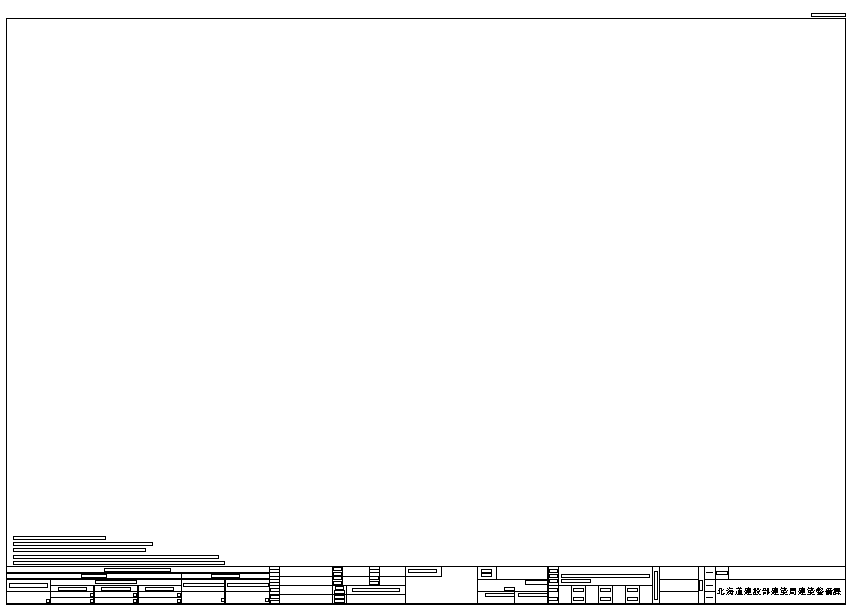 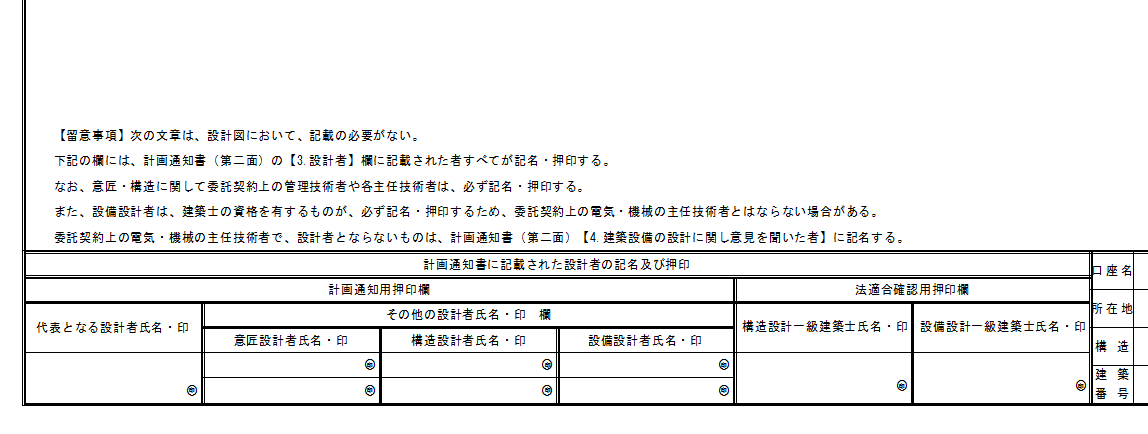 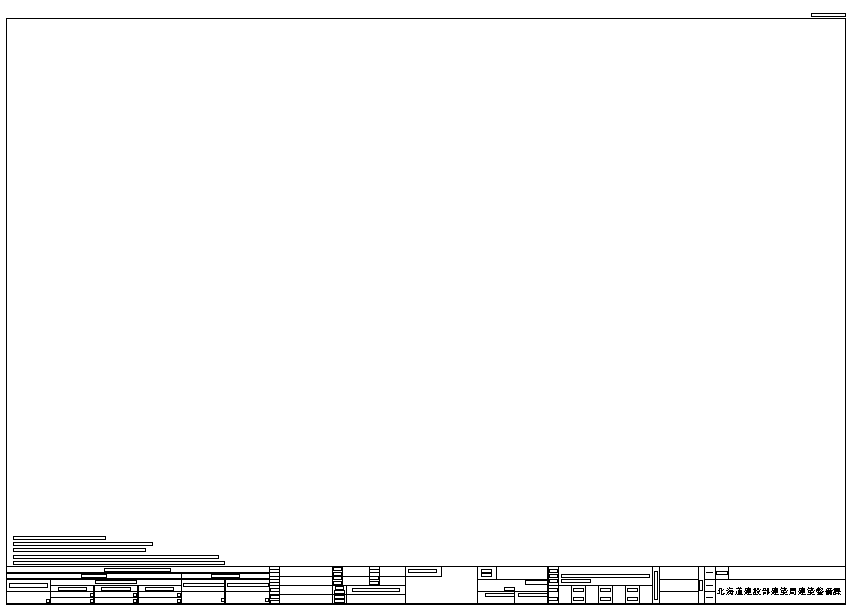 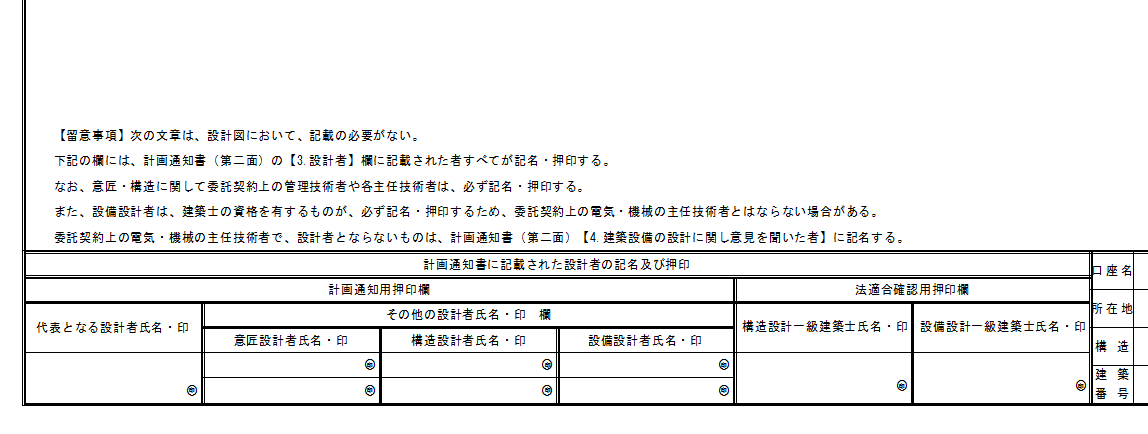 別紙２対象業務表○　対象業務対象外業務率を乗じている業務－　対象外業務委託業務名　　利尻礼文サロベツ国立公園御崎園地改修工事実施設計委託業務貸与資料摘　　　　要・　適用基準等のうち、・貸与に○印の付いたもの・　・基　本　設　計　対　象　項　目基　本　設　計　対　象　項　目基　本　設　計　対　象　項　目縮　尺摘　　　　要建築総合一般業務・　仕様概要書建築総合一般業務・　仕上表建築総合一般業務・　面積表及び求積図建築総合一般業務・　敷地案内図建築総合一般業務・　配置図建築総合一般業務・　平面図（各階）建築総合一般業務・　断面図建築総合一般業務・　立面図（各面）建築総合一般業務・　矩計図（主要部詳細）建築総合一般業務・　計画説明書建築総合一般業務・　工事費概算書建築総合一般業務・　各種技術資料建築総合一般業務・建築構造一般業務・　基本構造計画案建築構造一般業務・　構造計画概要書建築構造一般業務・　仕様概要書建築構造一般業務・　工事費概算書建築構造一般業務・　各種技術資料建築構造一般業務・電気設備一般業務・　電気設備計画概要書電気設備一般業務・　仕様概要書電気設備一般業務・　工事費概算書電気設備一般業務・　各種技術資料電気設備一般業務・機械設備一般業務・　空気調和設備計画概要書機械設備一般業務・　給排水衛生設備計画概要書機械設備一般業務・　昇降機設備計画概要書機械設備一般業務・　仕様概要書機械設備一般業務・　工事費概算書機械設備一般業務・　各種技術資料機械設備一般業務・共通追加業務・　日影図共通追加業務・　透視図共通追加業務・　模型共通追加業務共通追加業務・共通追加業務・共通追加業務・実　施　設　計　対　象　項　目実　施　設　計　対　象　項　目実　施　設　計　対　象　項　目縮　尺摘　　　　要建築総合・構造一般業務　特記仕様書建築総合・構造一般業務　仕上表適　宜建築総合・構造一般業務　面積表及び求積図適　宜建築総合・構造一般業務　敷地案内図適　宜建築総合・構造一般業務・　仮設計画図適　宜建築総合・構造一般業務・　とりこわし図適　宜建築総合・構造一般業務　配置図適　宜建築総合・構造一般業務　平面図（各階）適　宜建築総合・構造一般業務　断面図適　宜建築総合・構造一般業務　立面図（各面）適　宜建築総合・構造一般業務　矩計図適　宜建築総合・構造一般業務　展開図適　宜建築総合・構造一般業務　天井伏図適　宜建築総合・構造一般業務　平面詳細図適　宜建築総合・構造一般業務　断面詳細図適　宜建築総合・構造一般業務　部分詳細図適　宜建築総合・構造一般業務・　鉄骨詳細図適　宜建築総合・構造一般業務　建具表適　宜建築総合・構造一般業務　外構図適　宜建築総合・構造一般業務・　日影図適　宜建築総合・構造一般業務　構造関係共通事項適　宜建築総合・構造一般業務・　構造設計図適　宜建築総合・構造一般業務　　(ア) 伏図適　宜建築総合・構造一般業務    (イ) 軸組図適　宜建築総合・構造一般業務    (ウ) 各部断面図適　宜建築総合・構造一般業務    (エ) 標準詳細図適　宜建築総合・構造一般業務    (オ) 各部詳細図適　宜建築総合・構造一般業務・　構造計算書（構造計算概要書含む）適　宜建築総合・構造一般業務・　計画通知図書（申請書及び付属書類含む）適　宜昇降機は除く建築総合・構造一般業務・　消防同意用図書適　宜建築総合・構造一般業務・　各種技術資料（経済比較や工法検討資料等）適　宜建築総合・構造一般業務・建築総合・構造一般業務・建築総合・構造一般業務・建築総合・構造一般業務・建築総合・構造一般業務・建築総合・構造一般業務・建築総合・構造一般業務・建築総合・構造一般業務・建築総合・構造一般業務・建築総合・構造一般業務・建築総合・構造一般業務・建築総合・構造一般業務・建築総合・構造一般業務実　施　設　計　対　象　項　目実　施　設　計　対　象　項　目実　施　設　計　対　象　項　目縮　尺摘　　　　要建築総合・構造追加業務　積算数量算出書適　宜建築総合・構造追加業務・　単価作成資料適　宜建築総合・構造追加業務・　見積書適　宜建築総合・構造追加業務　見積検討資料適　宜建築総合・構造追加業務　工事費算定内訳書適　宜建築総合・構造追加業務・　透視図適　宜建築総合・構造追加業務・　鳥瞰図適　宜建築総合・構造追加業務・　外観図適　宜建築総合・構造追加業務・　模型適　宜建築総合・構造追加業務・　模型の写真適　宜建築総合・構造追加業務・　パネル適　宜建築総合・構造追加業務・　市町村指導要綱による中高層建築物届出書適　宜条例等に基づく看板設置含建築総合・構造追加業務・　防災計画評定又は防災性能評定に関する図書適　宜建築総合・構造追加業務・  建築物のエネルギー消費性能の確認資料　※１適　宜建築総合・構造追加業務・　環境問題等に関する各種計算書適　宜建築総合・構造追加業務・　リサイクル計画書適　宜建築総合・構造追加業務・　札幌市建築物環境配慮計画申請図書適　宜CASBEE札幌建築総合・構造追加業務　道又は市町村における景観条例等係る申請書等適　宜建築総合・構造追加業務・　その他公営住宅法、建築基準法等関係法令及び公営住宅整備基準に基づく必要な業務適　宜建築総合・構造追加業務・　国庫補助（交付金）事業に係る資料適　宜建築総合・構造追加業務・　道営住宅新築工事に係る特例加算関係図書適　宜内訳書・数量調書・図面建築総合・構造追加業務・　住宅性能評価申請書図書適　宜建築総合・構造追加業務・　建築物環境配慮計画書適　宜建築総合・構造追加業務・　北海道環境共生型次世代省エネルギー基準による断熱計算資料適　宜建築総合・構造追加業務　概略工事工程表適　宜建築総合・構造追加業務・　アスベスト定性・0.1％定量分析（６種類検体）適　宜建築総合・構造追加業務・建築総合・構造追加業務・建築総合・構造追加業務・建築総合・構造追加業務・建築総合・構造追加業務・建築総合・構造追加業務・建築総合・構造追加業務・建築総合・構造追加業務・建築総合・構造追加業務・建築総合・構造追加業務・建築総合・構造追加業務・建築総合・構造追加業務・建築総合・構造追加業務実　施　設　計　対　象　項　目実　施　設　計　対　象　項　目実　施　設　計　対　象　項　目縮　尺摘　　　　要電気設備一般業務　特記仕様書適　宜電気設備一般業務　機器表適　宜電気設備一般業務　敷地案内図適　宜電気設備一般業務　配置図適　宜電気設備一般業務　断面図・矩計図適　宜電気設備一般業務・　撤去図適　宜電気設備一般業務　電灯設備図適　宜電気設備一般業務・　動力設備図適　宜電気設備一般業務・　電熱設備図適　宜電気設備一般業務・　受変電設備図適　宜電気設備一般業務・　発電設備図適　宜電気設備一般業務・　避雷設備図適　宜電気設備一般業務・　構内交換設備図適　宜電気設備一般業務・　情報表示網設備図適　宜電気設備一般業務・　映像・音響設備図適　宜電気設備一般業務・　電気時計拡声設備図適　宜電気設備一般業務・　呼出設備図適　宜電気設備一般業務・　テレビ共同受信設備図適　宜電気設備一般業務・　火災報知設備図適　宜電気設備一般業務・　中央監視制御設備図適　宜電気設備一般業務・　防犯設備図適　宜電気設備一般業務　構内配線経路図適　宜電気設備一般業務・　構内通信線路図適　宜電気設備一般業務　各種計算書適　宜電気設備一般業務・　計画通知図書（付属書類含む）適　宜電気設備一般業務・　消防同意用図書適　宜電気設備一般業務・　各種技術資料（経済比較や工法検討資料等）適　宜電気設備一般業務・電気設備一般業務・電気設備一般業務・電気設備一般業務・電気設備一般業務実　施　設　計　対　象　項　目実　施　設　計　対　象　項　目実　施　設　計　対　象　項　目縮　尺摘　　　　要電気設備追加業務　積算数量算出書適　宜電気設備追加業務　単価作成資料適　宜電気設備追加業務　見積書適　宜電気設備追加業務　見積検討資料適　宜電気設備追加業務　工事費算定内訳書適　宜電気設備追加業務・　防災計画評定又は防災性能評定に関する図書適　宜電気設備追加業務・　建築物のエネルギー消費性能の確認資料　※１適　宜電気設備追加業務・　環境問題等に関する各種計算書適　宜電気設備追加業務・　リサイクル計画書適　宜電気設備追加業務・　札幌市建築物環境配慮計画申請図書適　宜CASBEE札幌電気設備追加業務・　国庫補助（交付金）事業に係る資料適　宜内訳書・数量調書・図面電気設備追加業務・　道営住宅新築工事に係る特例加算関係図書適　宜電気設備追加業務・　住宅性能評価申請書図書適　宜電気設備追加業務・　建築物環境配慮計画書適　宜電気設備追加業務・　北海道環境共生型次世代省エネルギー基準に係る断熱計算資料等適　宜電気設備追加業務　概略工事工程表適　宜電気設備追加業務・電気設備追加業務・電気設備追加業務・電気設備追加業務・電気設備追加業務・電気設備追加業務実　施　設　計　対　象　項　目実　施　設　計　対　象　項　目実　施　設　計　対　象　項　目縮　尺摘　　　　要機械設備一般業務　特記仕様書適　宜機械設備一般業務　機器表適　宜機械設備一般業務　敷地案内図適　宜機械設備一般業務　配置図適　宜機械設備一般業務・　撤去図適　宜機械設備一般業務・　空調調和設備図適　宜機械設備一般業務　換気設備図適　宜機械設備一般業務・　排煙設備図適　宜機械設備一般業務　衛生器具設備図適　宜機械設備一般業務　給水設備図適　宜機械設備一般業務　排水設備図適　宜機械設備一般業務・　消火設備図適　宜機械設備一般業務・　厨房機器設備図適　宜機械設備一般業務・　ガス設備図適　宜機械設備一般業務・　焼却炉設備図適　宜機械設備一般業務　屎尿浄化槽設備図適　宜機械設備一般業務・　ごみ処理設備図適　宜機械設備一般業務・　さく井設備図適　宜機械設備一般業務・　自動制御設備図適　宜機械設備一般業務・　昇降機設備図適　宜機械設備一般業務・　搬送機設備図適　宜機械設備一般業務・　特殊設備図適　宜機械設備一般業務　屋外設備図適　宜機械設備一般業務　各種計算書適　宜機械設備一般業務・　計画通知図書（付属書類含む）適　宜機械設備一般業務・　消防同意用図書適　宜機械設備一般業務　各種技術資料（経済比較や工法検討資料等）適　宜機械設備一般業務・機械設備一般業務・機械設備一般業務・機械設備一般業務・機械設備一般業務・機械設備一般業務実　施　設　計　対　象　項　目実　施　設　計　対　象　項　目実　施　設　計　対　象　項　目縮　尺摘　　　　要機械設備追加業務　積算数量算出書適　宜機械設備追加業務　単価作成資料適　宜機械設備追加業務　見積書適　宜機械設備追加業務　見積検討資料適　宜機械設備追加業務　工事費算定内訳書適　宜機械設備追加業務・　防災計画評定又は防災性能評定に関する図書適　宜機械設備追加業務・　建築物のエネルギー消費性能の確認資料　※１適　宜機械設備追加業務・　環境問題等に関する各種計算書適　宜機械設備追加業務・　リサイクル計画書適　宜機械設備追加業務・　札幌市建築物環境配慮計画申請図書適　宜CASBEE札幌機械設備追加業務・　国庫補助（交付金）事業に係る資料適　宜機械設備追加業務・　道営住宅新築工事に係る特例加算関係図書適　宜内訳書・数量調書・図面機械設備追加業務・　住宅性能評価申請書図書適　宜機械設備追加業務・　建築物環境配慮計画書適　宜機械設備追加業務・　北海道環境共生型次世代省エネルギー基準による断熱計算資料適　宜機械設備追加業務　概略工事工程表適　宜機械設備追加業務・機械設備追加業務・機械設備追加業務・機械設備追加業務・機械設備追加業務・機械設備追加業務耐　震　診　断　対　象　項　目耐　震　診　断　対　象　項　目耐　震　診　断　対　象　項　目縮尺等摘　　　　要耐震診断　　標準業務・　耐震診断結果報告書耐震診断図面を含む耐震診断　　標準業務耐震診断　　標準業務耐震診断　　標準業務耐震診断　　標準業務耐震診断　　標準業務耐震診断　　標準業務耐震診断追加業務・耐震診断追加業務・耐震診断追加業務耐震診断追加業務耐震診断追加業務耐震診断追加業務耐震診断追加業務耐震診断追加業務耐震診断追加業務耐震診断追加業務耐震診断追加業務耐震診断追加業務耐震診断追加業務成　果　品　等サイズ提出部数提出部数摘　　要成　果　品　等サイズ原本製本摘　　要ａ　建築総合・　建築（総合）設計図Ａ3判各1部5部・　基本設計説明書Ａ3判各1部5部・　工事費概算書Ａ3判各1部5部・ｂ　建築構造・　基本構造計画案Ａ3判各1部5部・　構造計画概要書Ａ3判各1部5部・　構造仕様概要書Ａ3判各1部5部・　工事費概算書Ａ3判各1部5部・ｃ　電気設備・  電気設備計画概要書Ａ3判各1部5部・　仕様概要書Ａ3判各1部5部・　工事費概算書Ａ3判各1部5部・ｄ　機械設備・　空気調和設備計画概要書Ａ3判各1部5部・　給排水衛生設備計画概要書Ａ3判各1部5部・　昇降機設備計画概要書Ａ3判各1部5部・　仕様概要書Ａ3判各1部5部・　工事費概算書Ａ3判各1部5部・ｅ　その他・　日影図各1部・　透視図各1部・　模型・ｆ　資料・　各種技術資料（経済比較や工法検討資料等）Ａ4判一式1部・　打ち合わせ記録簿Ａ4判一式1部ｇ　電子データ・　電子納品　（ＣＤ－Ｒ等）一式成　果　品　等サイズ提出部数（原本）摘　　　　要　　　　　ａ　建築総合　特記仕様書Ａ4判各1部　建築（総合）設計図Ａ3判各1部・　建築（構造）設計図Ａ3判各1部・　日影図Ａ3判各1部・　構造計算書（構造計算概要書含む）Ａ4判各2部・構造計算適合性判定を受ける場合は3部　建築工事積算数量調書Ａ4判各1部　複合単価作成等資料Ａ4判各1部　見積書Ａ4判各1部　単価策定書Ａ4判各1部　工事費算定内訳書Ａ4判各1部　概略工事工程表Ａ4判各1部・・ｂ　電気設備　特記仕様書Ａ4判各1部　電気設備設計図Ａ3判各1部電気設備設計計算書Ａ4判各1部　電気設備工事積算数量調書Ａ4判各1部　複合単価作成等資料Ａ4判各1部　見積書Ａ4判各1部　単価策定書Ａ4判各1部　工事費算定内訳書Ａ4判各1部　概略工事工程表Ａ4判各1部・・ｃ　機械設備　特記仕様書Ａ4判各1部　機械設備設計図Ａ3判各1部　給排水衛生設備設計図Ａ3判各1部・　昇降機設備設計図Ａ3判各1部　空気調和設備設計計算書Ａ4判各1部・　給排水衛生設備設計計算書Ａ4判各1部・　昇降機設備設計計算書Ａ4判各1部　機械設備工事積算数量調書Ａ4判各1部　複合単価作成等資料Ａ4判各1部　見積書Ａ4判各1部　単価策定書Ａ4判各1部　工事費算定内訳書Ａ4判各1部　概略工事工程表Ａ4判各1部・・・成　果　品　等サイズ提出部数（原本）摘　　　　要ｄ　その他・　透視図（PDFおよびJPG形式のデータ含む）各1部・　鳥瞰図（PDFおよびJPG形式のデータ含む）各1部・　外観図（PDFおよびJPG形式のデータ含む）各1部・　模型一式・　模型の写真（JPG形式のデータ含む）一式・　パネル一式・　計画通知図書Ａ3判各2部・構造計算適合性判定を受ける場合は3部・　計画通知書附属書類Ａ4判各2部・　消防同意用図書Ａ3判各1部・　市町村指導要綱による中高層建築物届出書Ａ4判各1部・　防災計画評定書又は防災性能評定書Ａ4判各1部・　建築物エネルギー消費性能確保計画書Ａ4判各1部・適合性判定を受ける場合又は届出が必要な場合は3部・　建築物のエネルギー消費性能の確認資料Ａ4判各1部・適合性判定を受ける場合又は届出が必要な場合は3部・　環境問題等に関する各種計算書Ａ4判各1部・　リサイクル計画書Ａ4判各1部・　札幌市建築物環境配慮計画申請書Ａ4判各2部・　道又は市町村における景観条例等届出書Ａ4判各2部・　国庫補助（交付金）事業に係る資料Ａ3判各1部・　道営住宅新築工事に係る特例加算関係図書Ａ3・4判各1部内訳書・数量調書・図面・　住宅性能評価申請書図書Ａ4判各1部・　建築物環境配慮計画書Ａ4判各2部・　北海道環境共生型次世代省エネルギー基準による断熱計算書Ａ4判各1部・　アスベスト定性・0.1％定量分析報告書Ａ4判各1部ｅ　資料　各種技術資料(経済比較や工法検討資料等)Ａ4判一式・　構造計算データＡ4判一式　打ち合わせ記録簿Ａ4判一式ｆ　電子データ　電子納品　（ＣＤ－Ｒ等）一式成　果　品　等サイズ提出部数（製本）摘　　　　要ａ　建築総合製本形態は、表紙をラミネート加工としたＡ3判二つ折り糊付製本とし、特記仕様書、建築図、設備図、外構図を一括製本とする。　建築（総合）設計図Ａ3判5部製本形態は、表紙をラミネート加工としたＡ3判二つ折り糊付製本とし、特記仕様書、建築図、設備図、外構図を一括製本とする。・　建築（構造）設計図Ａ3判5部製本形態は、表紙をラミネート加工としたＡ3判二つ折り糊付製本とし、特記仕様書、建築図、設備図、外構図を一括製本とする。ｂ　電気設備製本形態は、表紙をラミネート加工としたＡ3判二つ折り糊付製本とし、特記仕様書、建築図、設備図、外構図を一括製本とする。　電気設備設計図Ａ3判5部製本形態は、表紙をラミネート加工としたＡ3判二つ折り糊付製本とし、特記仕様書、建築図、設備図、外構図を一括製本とする。ｃ　機械設備製本形態は、表紙をラミネート加工としたＡ3判二つ折り糊付製本とし、特記仕様書、建築図、設備図、外構図を一括製本とする。　機械設備設計図Ａ3判5部製本形態は、表紙をラミネート加工としたＡ3判二つ折り糊付製本とし、特記仕様書、建築図、設備図、外構図を一括製本とする。　給排水衛生設備設計図Ａ3判5部製本形態は、表紙をラミネート加工としたＡ3判二つ折り糊付製本とし、特記仕様書、建築図、設備図、外構図を一括製本とする。　空気調和設備設計図Ａ3判5部製本形態は、表紙をラミネート加工としたＡ3判二つ折り糊付製本とし、特記仕様書、建築図、設備図、外構図を一括製本とする。成　果　品サイズ提出部数（原本）摘　　　要・　耐震診断結果報告書Ａ4判一式耐震診断図面を含むｇ　電子データ・　電子納品　（ＣＤ－Ｒ等）一式項　　目項　　目受託者基本設計に関する標準業務設計条件等の整理条件整理基本設計に関する標準業務設計条件等の整理設計条件の変更等の場合の協議基本設計に関する標準業務法令上の諸条件の調査及び関係機関との打合せ法令上の諸条件の調査基本設計に関する標準業務法令上の諸条件の調査及び関係機関との打合せ計画通知等に係る関係機関との打合せ基本設計に関する標準業務上下水道、ガス、電力通信等の供給状況の調査関係機関との打合せ上下水道、ガス、電力通信等の供給状況の調査関係機関との打合せ基本設計に関する標準業務基本設計方針の策定総合検討基本設計に関する標準業務基本設計方針の策定基本設計方針の策定及び発注者への説明基本設計に関する標準業務基本設計図書の作成基本設計図書の作成基本設計に関する標準業務概算工事費の検討概算工事費の検討基本設計に関する標準業務基本設計内容の発注者への説明等基本設計内容の発注者への説明等実施設計に関する標準業務要求等の確認発注者の要求等の確認△実施設計に関する標準業務要求等の確認設計条件の変更等の場合の協議○実施設計に関する標準業務法令上の諸条件の調査及び関係機関との打合せ法令上の諸条件の調査○実施設計に関する標準業務法令上の諸条件の調査及び関係機関との打合せ計画通知等に係る関係機関との打合せ○実施設計に関する標準業務実施設計方針の策定総合検討△実施設計に関する標準業務実施設計方針の策定実施設計のための基本事項の確定○実施設計に関する標準業務実施設計方針の策定実施設計方針の策定及び発注者への説明△実施設計に関する標準業務実施設計図書の作成実施設計図書の作成○実施設計に関する標準業務実施設計図書の作成計画通知図書の作成○実施設計に関する標準業務概算工事費の検討概算工事費の検討○実施設計に関する標準業務実施設計内容の発注者への説明等実施設計内容の発注者への説明等△設計意図の伝達に関する業務設計意図を正確に伝えるための質疑応答、説明等設計意図を正確に伝えるための質疑応答、説明等－設計意図の伝達に関する業務工事材料、設備機器等の選定に関する設計意図の観点からの検討、助言等工事材料、設備機器等の選定に関する設計意図の観点からの検討、助言等－耐震診断に関する標準業務告示（第670号）の別添一の1．イ　戸建木造住宅以外の建築物に係る業務内容告示（第670号）の別添一の1．イ　戸建木造住宅以外の建築物に係る業務内容